Реквізити навчальної дисципліниПрограма навчальної дисципліниОпис навчальної дисципліни, її мета, предмет вивчання та результати навчанняНавчальна дисципліна " Комп’ютерна логіка. Курсова робота " відноситься до нормативних освітніх компонент навчальної програми, а саме до циклу професійної підготовки ПО14 освітньо-професійної програми. Причини та мотивация до вивчення: необхідність навчальної дисципліни «Курсова робота з Комп’ютерної логіки» є закріплення, поглиблення, узагальнення теоретичних знань та практичних навичок, які отримують студенти під час вивчення дисципліни «Комп’ютерна логіка», розуміння принципів побудови комбінаційних схем та цифрових автоматів. Мета навчальної дисципліни: отримання студентами знань найважливіших розділів теорії перемикальних функцій, прикладних питань теорiї  цифрових автоматів,  а також придбання вмінь та навиків у застосуванні логічних методів аналізу i синтезу цифрових схем, навчитись користуватися довiдковою лiтературою i вивчити процес створення проектно-конструкторської документацiї у вiдповiдностi дiючим стандартам.Метою навчальної дисципліни є формування у студентів низки компетентностей, а саме:ЗДАТНІСТЬ:представляти перемикальні функцiї у канонiчних формах рiзних алгебр;проводити мiнiмiзацiю перемикальних функцiй;отримувати операторнi форми перемикальних функцiй для рiзних елементних базисiв;розробляти комбiнацiйнi схеми,  оцiнювати їх параметри;розробляти алгоритми функцiонування автоматiв з пам'яттю, робити їх формалiзований опис;виконувати абстрактний синтез автоматiв;виконувати структурний синтез синхронних та асинхронних автоматiв;подавати числа в машинних кодах з урахуванням знаків;використовувати різні мови опису алгоритмів та операційних пристроїв;розробляти операційні схеми та алгоритми виконання основних операцій з фіксованою та плаваючою комою;також компетентності ЗК-3, ЗК-7, ФК5-ФК8, ФК-11, ФК-12,  ФК14 і програмні результати ПРН3, ПРН7, ПРН13, ПРН16, ПРН15, ПРН22 освітньо-професійної програми.1.2. Основні завдання навчальної дисципліни.Після засвоєння навчальної дисципліни студенти мають продемонструвати такі результати навчання:ЗНАННЯ:- основні терміни i означення комп’ютерної логіки;- основнi положення теорiї перемикальних  функцiй;- основнi методи синтезу цифрових автоматiв у різних елементних базисах;- основнi методи аналiзу цифрових схем;- методи порівняльного аналізу технічних рішень;- принципи побудови типових схем обчислювальної технiки.- основні методи подання даних в комп’ютерних системах в різних форматах;- основні методи виконання операцій в фіксованою комою;- основні методи виконання операцій в плаваючою комою;- принципи побудови засобів виконання операцій в комп’ютерах.УМІННЯ:- представляти перемикальні функцiї у канонiчних формах рiзних алгебр;- проводити мiнiмiзацiю перемикальних функцiй;- отримувати операторнi форми перемикальних функцiй для рiзних елементних базисiв;- розробляти комбiнацiйнi схеми,  оцiнювати їх параметри;- розробляти алгоритми функцiонування автоматiв з пам'яттю, робити їх формалiзований опис;- виконувати абстрактний синтез автоматiв;- виконувати структурний синтез синхронних та асинхронних автоматiв;- застосовувати способи уникнення збоїв в цифрових схемах автоматiв.- подавати числа в машинних кодах з урахуванням знаків;- використовувати різні мови опису алгоритмів та операційних пристроїв;- розробляти операційні схеми та алгоритми виконання основних операцій з фіксованою та плаваючою комою;НАВИЧКИ:- пошуку оптимальних рішень при побудові логічних схем;- формулювання практичних задач в термінах комп’ютерної логіки; - використання абстрактної та структурної теорії цифрових автоматів; - використання для побудови логічних схем ВIС, що програмуються;- вибору раціональних варіантів розв'язку задач комп’ютерної логіки.- вибору раціональних варіантів розв'язку задач оброблення  даних;- коректно ставити завдання, давати порівняльну характеристику рiзних варiантiв рiшень на етапах проектування цифрових пристроїв;- вiдстоювати прийняте технiчне рiшення у професiйнiй дискусiї;- проводити об'іктивний аналiз ефективностi прийнятих технiчних рiшень;Пререквізити та постреквізити дисципліни (місце в структурно-логічній схемі навчання за відповідною освітньою програмою)Міждисциплінарні зв’язки: Для успішного вивчення дисципліни «Курсова робота з Комп’ютерної логіки» студенти повинні засвоїти матеріал та мати певні знання. вміння та навички з таких дисциплін, як:ЗО10 - «Дискретна математика»,ЗО11- «Фізика», ПО1 - «Комп'ютерна логіка», Знання та навички, які отримуються під час вивчення дисципліни «Курсова робота з Комп’ютерної логіки», можуть бути використані в подальшому при опануванні наступних курсів: ПО6 – «Архітектура комп'ютерів»,ПО11- «Комп’ютерні системи»ПО17 – «Курсова робота з Архітектури комп'ютерів»,ПО19 – «Комп’ютерна схемотехныка»,а також під час дипломного проектування.Зміст навчальної дисципліниКурсова робота виконується за індивідуальним завданням і готується до захисту в завершальний період теоретичного навчання. Курсова робота повинна бути підготовлена до захисту в термін, обумовлений у завданні та погодженому з викладачем. До захисту курсової роботи представляється пояснювальна записка у складі:титульна сторінка;технічне завдання; зміст; вступ;основна частина; включає в себе розділи− синтез цифрового автомата;− побудова схеми електричної функціональної цифрового автомата;− синтез комбінаційних схем;представлення чисел у формі з плаваючою комою;виконання арифметичних операцій у формі з плаваючою комою;висновки;перелік посилань. 3.1 Етапи виконання курсової роботиОсновні етапи виконання курсової роботи:Навчальні матеріали та ресурси4.1. Базова:1. Комп’ютерна логіка. Курсова робота [Електронний ресурс] : навчальний посібник для здобувачів ступеня бакалавра за освітньою програмою «Комп’ютерні системи та мережі» спеціальності 123 Комп’ютерна інженерія / КПІ ім. Ігоря Сікорського ; уклад.: В. І. Жабін, О. А. Верба. – Електронні текстові дані (1 файл: 1,30 Мбайт). – Київ : КПІ ім. Ігоря Сікорського, 2022. – 52с. Гриф надано Методичною радою КПІ ім. Ігоря Сікорського, протокол № 1 від 02.09.2022 р.https://ela.kpi.ua/handle/123456789/501342. Комп’ютерна логіка. Курсова робота. Методичні вказівки до виконання курсової роботи. [Текст] / Укладачі: В.І.Жабін, О.А. Верба. – НТУУ «КПІ імені Ігоря Сікорського», 2022, 19 с. . (Погоджено Методичною радою ФІОТ, протокол № 10 від 09.06.2022 р.).  https://campus.kpi.ua/tutor/index.php?mode=mob&show&irid=219299.3. Жабін В.І., Жуков І.А., Клименко І.А., Ткаченко В.В. Прикладна теорія цифрових автоматів: Навч. посібник. – К.: Вид-во НАУ, 2009. – 364 с. (Гриф МОН України), https://www.twirpx.com/file/590265/;  https://campus.kpi.ua/tutor/index.php?mode=mob&show&file=fkdxxqvhrvxobmrvpahp.4. Жабін В.І., Ткаченко В.В. Цифрові автомати. Практикум. – К.: ВЕК+, 2004.– 160 с.5. Матвієнко М.П. Комп’ютерна логіка. Підручник. Вид. 2-ге перероб. та доп. – Київ: Видавництво Ліра – К, 2017. – 324 с.Допоміжна:ДСТУ ГОСТ 2.001:2006 Єдина система конструкторської документації. Загальні положення (ГОСТ 2.001-93, IDT) http://online.budstandart.com/ua/catalog/doc-page?id_doc=55414.ДСТУ ГОСТ 2.051:2006 Єдина система конструкторської документації. Електронні документи. Загальні положення (ГОСТ 2.051-2006, IDT)ДСТУ ISO 5457:2006 (ISO 5457:1999, IDТ) Національний стандарт України. Документація технічна на вироби. Кресленики. Розміри та форматиДСТУ ГОСТ 2.702:2013 ЄСКД. Правила виконання електричних схем (ГОСТ 2.702-2011, IDT) ДСТУ 3008-2015 «Державний стандарт України. Документація. Звіти в сфері науки і техніки. Структура і правила оформлення»Навчальний контентМетодика опанування навчальної дисципліни (освітнього компонента)Виконання курсової роботи складається з дев’яти етапів, які наведені в таблиці 5.1.Таблиця 5.1Самостійна роботаПолітика та контрольПолітика навчальної дисципліни (освітнього компонента)Оформлення курсової роботи має відповідати вимогам до звітів про НДР (ДСТУ 3008-2015 «Державний стандарт України. Документація. Звіти в сфері науки і техніки. Структура і правила оформлення»).Увесь ілюстративний матеріал у курсової роботи повинен бути виконаний за допомогою комп'ютерних засобів. Зміст ілюстративного матеріалу має з достатньою повнотою відображати основні положення, які виносяться на захист.Як викладач, так і студент зобов’язані дотримуватись Кодексу честі Національного технічного університету України «Київський політехнічний інститут». Основні положення політики: − тема курсової роботи може бути узгодженою з темою майбутньої кваліфікаційної роботи бакалавра; − етапи курсової роботи повинні бути виконані згідно встановленого календарного графіку робіт; − розроблений цифровий автомат повинен бути протестований з допомогою «Програма моделювання логічних схем» - AFDK, результати виконання якого (часові діаграми) наводяться у тексті основної частини курсової роботи;− у випадку виявлення факту академічної не доброчесності та плагіату курсова робота повертається на докорінну переробку з можливою зміною теми; − невчасне виконання етапу курсової роботи тягне за собою зниження отриманих за нього балів на 10%, якщо запізнення не більше двох тижнів, на 20% якщо запізнення більше двох тижнів. При оцінювання курсової роботи беруться до уваги наступні чинники:повнота виконання індивідуального завдання на курсову роботу;коректність та працездатність розроблених схем;своєчасність виконання курсової роботи згідно графіку;самостійність виконання курсової роботи та відсутність ознак плагіату;відповіді на питання щодо змісту курсової роботи під час її захисту.Види контролю та рейтингова система оцінювання результатів навчання (РСО)Система оцінювання успішності студентів з дисципліни «Курсова робота з Комп'ютерної логіки» ґрунтується на «Положенні про систему оцінювання результатів навчання в КПІ ім. Ігоря Сікорського» (https://document.kpi.ua/files/2020_1-273.pdf), а саме Рейтингової системі оцінювання (РСО) другого типу (РСО-2).РСО-2 курсової роботи (RK) складається з двох складових:стартової (RС);складова захисту (RЗ).RK = RС + RЗПерша (стартова) складова характеризує роботу студента з курсової роботи та її результат - якість пояснювальної записки та розроблених схем. Друга складова характеризує якість захисту студентом курсової роботи.Розмір шкали першої складової дорівнює 80 балам, а другої складової - 20 балам.Якість пояснювальної записки та ступінь дотримання календарного графіку роботиВаговий бал – 80 (RС). Критерії оцінювання складових пояснювальної записки наведені в Таблиці 8.1.Таблиця 8.1 – Критерії оцінювання виконання складових пояснювальної запискиСтудент допускається до захисту курсової роботи за умови, він має стартову складову  RС не менш ніж 60% від максимального значення, що складає80 х 0.6 = 48 балів.Якість захистуВаговий бал – 20 (RЗ ). Критерії оцінювання виступу з доповіддю за матеріалами КР та відповідей напитання:⎯ ступінь володіння теоретичним матеріалом до 10 балів;⎯ ступінь володіння методами синтезу і аналізу схем в цілому до 10 балів.Захист курсової роботи вважається успішним, якщо  RЗ становить не менш ніж 60% від свого максимального значення, тобто 20 х 0.6 = 12 балів.Після завершення захисту курсової роботи визначається RK, яка у подальшому переводиться у оцінку за університетською шкалою згідно таблиці:  Робочу програму навчальної дисципліни (силабус):Складено:  професор каф. ОТ, д.т.н., проф. Жабін В. І., доцент каф.ОТ,  к.т.н., Верба О.А.Ухвалено кафедрою обчислювальної техніки (протокол №13 від 10 травня 2023)Погоджено Методичною комісією факультету ФІОТ (протокол № 11 від 30 червня 2023)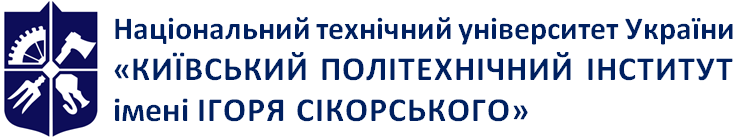 Емблема 
кафедри (за наявності)Кафедра обчислювальної технікиКОМП’ЮТЕРНА ЛОГІКА. КУРСОВА РОБОТА  Робоча програма навчальної дисципліни (Силабус)КОМП’ЮТЕРНА ЛОГІКА. КУРСОВА РОБОТА  Робоча програма навчальної дисципліни (Силабус)КОМП’ЮТЕРНА ЛОГІКА. КУРСОВА РОБОТА  Робоча програма навчальної дисципліни (Силабус)Рівень вищої освітиПерший (бакалаврський)Галузь знань12 Інформаційні технологіїСпеціальність123 Комп'ютерна інженеріяОсвітня програмаКомп'ютерні системи та мережіСтатус дисципліниНормативнаФорма навчанняОчна (денна), заочнаРік підготовки, семестр1 курс, весняний семестрОбсяг дисципліни1 кредит (30 годин – СРС)Семестровий контроль/ контрольні заходиЗалік/захист курсової роботиРозклад занятьМова викладанняУкраїнська Інформація про 
керівника курсу / викладачівПрофесор каф.ОТ, д.т.н., проф. Жабін Валерій Іванович, viz.kpi@gmail.com доцент каф.ОТ, к.т.н., Верба Олександр Андрійович, olverba@gmail.comРозміщення курсуhttp://comsys.kpi.ua     Отримання теми та завданняПідбор та вивчення літературиФормування технічного завданняСинтез автоматаСинтез комбінаційних схемРозробка функціональної схемиВиконання арифметичних операційОформлення пояснювальної запискиПодання курсового проекту (роботи) на перевіркуЗахист курсового проекту (роботи)Тиждень семеструНазва етапу роботиТиждень семеструНазва етапу роботи3Отримання теми та завдання4-5Підбор та вивчення літератури6-7Формування технічного завдання8-10Синтез автомата11-12Синтез комбінаційних схем13Розробка функціональної схеми14Виконання арифметичних операцій15Оформлення пояснювальної записки16Подання курсової роботи на перевірку17Захист курсової роботи№ з/пНазва теми, що виноситься на самостійне опрацюванняКількість годин СРС1Отримання теми та завдання на курсову роботу12Аналіз завдання, підбір та вивчення літератури53Виконання синтезу автомата та комбінаційних схем, розробка схеми електричної функціональної, виконання арифметичних операцій 204Оформлення пояснювальної записки до курсової роботи4Разом:30№ етапуСкладові роботиМаксимальна кількість балів при вчасному виконанніУрахування вчасності виконання1Оформлення титульного аркушу2100% від оцінки при дотриманні графіку роботи90% у разі затримки до 2 тижнів80% у разі затримки більше 2 тижнів2Наявність технічного завдання на КР2100% від оцінки при дотриманні графіку роботи90% у разі затримки до 2 тижнів80% у разі затримки більше 2 тижнів3Наявність та зміст опису альбому2100% від оцінки при дотриманні графіку роботи90% у разі затримки до 2 тижнів80% у разі затримки більше 2 тижнів4Наявність змісту2100% від оцінки при дотриманні графіку роботи90% у разі затримки до 2 тижнів80% у разі затримки більше 2 тижнів5Наявність та зміст вступу2100% від оцінки при дотриманні графіку роботи90% у разі затримки до 2 тижнів80% у разі затримки більше 2 тижнів6Наявність та зміст синтезу автомата15100% від оцінки при дотриманні графіку роботи90% у разі затримки до 2 тижнів80% у разі затримки більше 2 тижнів7Наявність та зміст схеми електричної функціональної10100% від оцінки при дотриманні графіку роботи90% у разі затримки до 2 тижнів80% у разі затримки більше 2 тижнів8Наявність та зміст синтезу комбінаційних схем15100% від оцінки при дотриманні графіку роботи90% у разі затримки до 2 тижнів80% у разі затримки більше 2 тижнів9Наявність та зміст виконання арифметичних операцій15100% від оцінки при дотриманні графіку роботи90% у разі затримки до 2 тижнів80% у разі затримки більше 2 тижнів10Наявність та зміст результатів тестування (часові діаграми) цифрового автомата5100% від оцінки при дотриманні графіку роботи90% у разі затримки до 2 тижнів80% у разі затримки більше 2 тижнів11Наявність та зміст висновків5100% від оцінки при дотриманні графіку роботи90% у разі затримки до 2 тижнів80% у разі затримки більше 2 тижнів12Наявність та оформлення переліку джерел5100% від оцінки при дотриманні графіку роботи90% у разі затримки до 2 тижнів80% у разі затримки більше 2 тижнівУсього 80100% від оцінки при дотриманні графіку роботи90% у разі затримки до 2 тижнів80% у разі затримки більше 2 тижнівКількість балівОцінка100-95Відмінно94-85Дуже добре84-75Добре74-65Задовільно64-60ДостатньоМенше 60НезадовільноНе виконані умови допускуНе допущено